РАСПОРЯЖЕНИЕГУБЕРНАТОРА ВЛАДИМИРСКОЙ ОБЛАСТИОБ УТВЕРЖДЕНИИ ПОРЯДКА МАТЕРИАЛЬНО-ТЕХНИЧЕСКОГОИ ФИНАНСОВОГО ОБЕСПЕЧЕНИЯ ОКАЗАНИЯ ЮРИДИЧЕСКОЙ ПОМОЩИАДВОКАТАМИ В ТРУДНОДОСТУПНЫХ И МАЛОНАСЕЛЕННЫХ МЕСТНОСТЯХВЛАДИМИРСКОЙ ОБЛАСТИВ соответствии с Законом Владимирской области от 04.10.2022 N 77-ОЗ "О Правительстве Владимирской области", Законом Владимирской области от 06.07.2005 N 85-ОЗ "О материально-техническом и финансовом обеспечении оказания юридической помощи адвокатами в труднодоступных и малонаселенных местностях Владимирской области", Законом Владимирской области от 02.11.2022 N 96-ОЗ "Об оказании бесплатной юридической помощи во Владимирской области":1. Утвердить Порядок материально-технического и финансового обеспечения оказания юридической помощи адвокатами в труднодоступных и малонаселенных местностях Владимирской области согласно приложению.2. Контроль за исполнением настоящего распоряжения возложить на заместителя Губернатора области, курирующего вопросы социального обеспечения.3. Настоящее распоряжение подлежит официальному опубликованию.Губернатор Владимирской областиА.А.АВДЕЕВВладимир23 июня 2023 годаN 248-ргПриложениек распоряжениюГубернатораВладимирской областиот 23.06.2023 N 248-ргПОРЯДОКМАТЕРИАЛЬНО-ТЕХНИЧЕСКОГО И ФИНАНСОВОГО ОБЕСПЕЧЕНИЯ ОКАЗАНИЯЮРИДИЧЕСКОЙ ПОМОЩИ АДВОКАТАМИ В ТРУДНОДОСТУПНЫХИ МАЛОНАСЕЛЕННЫХ МЕСТНОСТЯХ ВЛАДИМИРСКОЙ ОБЛАСТИ1. Настоящий Порядок определяет правила расходования средств областного бюджета по материально-техническому и финансовому обеспечению оказания юридической помощи адвокатами в труднодоступных и малонаселенных местностях Владимирской области.Перечень населенных пунктов, находящихся в труднодоступных и малонаселенных местностях (далее - труднодоступные и малонаселенные местности), утвержден Законом Владимирской области от 06.07.2005 N 85-ОЗ "О материально-техническом и финансовом обеспечении оказания юридической помощи адвокатами в труднодоступных и малонаселенных местностях Владимирской области".2. Финансирование расходов, связанных с материально-техническим и финансовым обеспечением оказания юридической помощи адвокатами в труднодоступных и малонаселенных местностях Владимирской области, осуществляется Министерством социальной защиты населения Владимирской области (далее - Министерство), являющимся главным распорядителем средств областного бюджета, за счет средств областного бюджета на основании соглашения между Министерством и адвокатским образованием Владимирской области, в котором состоит адвокат, оказавший юридическую помощь в труднодоступных и малонаселенных местностях Владимирской области (далее - адвокатское образование), в пределах бюджетных ассигнований, предусмотренных областным бюджетом на очередной финансовый год.3. Министерство по организации деятельности мировых судей, органов ЗАГС и архивов Владимирской области осуществляет координацию деятельности, связанной с обеспечением оказания юридической помощи отдельным категориям граждан в соответствии Законом Владимирской области от 06.07.2005 N 85-ОЗ "О материально-техническом и финансовом обеспечении оказания юридической помощи адвокатами в труднодоступных и малонаселенных местностях Владимирской области".4. Для возмещения расходов, связанных с оказанием юридической помощи в труднодоступных и малонаселенных местностях, адвокат не позднее 5 числа месяца, следующего за отчетным, направляет в адвокатское образование документы, предусмотренные частью 1 статьи 6 Закона Владимирской области от 02.11.2022 N 96-ОЗ "Об оказании бесплатной юридической помощи во Владимирской области".5. Адвокатское образование, изучив поступившие документы, формирует заявку о возмещении расходов адвоката по оказанию юридической помощи гражданам, проживающим в труднодоступных и малонаселенных местностях. Указанные документы вместе с заявкой до 15 числа каждого месяца направляются в Министерство.6. Документы, являющиеся основанием для возмещения расходов адвокату, в течение пяти лет хранятся в Министерстве.7. Министерство в соответствии с заключенным соглашением в пятнадцатидневный срок производит перечисление средств областного бюджета адвокатскому образованию на основании поданной заявки для последующих выплат адвокатам.8. Возмещение расходов адвокату производится адвокатским образованием после рассмотрения представленных документов и поступления денежных средств на эти цели из Министерства.9. Расчет расходов адвоката по оказанию юридической помощи в труднодоступных и малонаселенных местностях производится по нормам, предусмотренным постановлением Правительства Российской Федерации от 02.10.2002 N 729 "О размерах возмещения расходов, связанных со служебными командировками на территории Российской Федерации, работникам, заключившим трудовой договор о работе в федеральных государственных органах, работникам государственных внебюджетных фондов Российской Федерации, федеральных государственных учреждений".Продолжительность одной командировки не должна превышать двух суток.10. Оплата расходов по проезду адвоката к месту проживания доверителя осуществляется на основании представленных проездных документов. При отсутствии регулярного железнодорожного и автомобильного сообщения возмещению подлежат произведенные им затраты по тарифам на перевозки пассажиров и багажа автомобильным транспортом общего пользования, установленным органом исполнительной власти области, осуществляющим функции по выработке и реализации единой государственной политики на территории Владимирской области, государственному управлению и нормативному правовому регулированию в сфере государственного регулирования цен (тарифов).В случае использования для проезда личного транспорта возмещение расходов производится в соответствии с постановлением Правительства Российской Федерации от 08.02.2002 N 92 "Об установлении норм расходов организаций на выплату компенсации за использование для служебных поездок личных легковых автомобилей и мотоциклов, в пределах которых при определении налоговой базы по налогу на прибыль организаций такие расходы относятся к прочим расходам, связанным с производством и реализацией".11. Адвокатское образование ежеквартально не позднее 10 числа месяца, следующего за отчетным периодом, предоставляет в Министерство отчет о расходовании выделенных средств областного бюджета.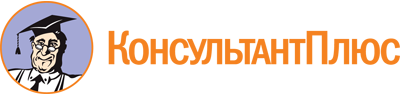 Распоряжение Губернатора Владимирской области от 23.06.2023 N 248-рг
"Об утверждении порядка материально-технического и финансового обеспечения оказания юридической помощи адвокатами в труднодоступных и малонаселенных местностях Владимирской области"Документ предоставлен КонсультантПлюс

www.consultant.ru

Дата сохранения: 10.07.2023
 23 июня 2023 годаN 248-рг